Министерства и ведомства Хакасии знакомятся с порядком голосования по месту нахождения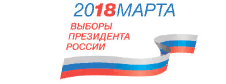 Избирательная комиссия Республики Хакасия в период с 22 по 26 января 2018 года провела встречи с руководителями и сотрудниками Верховного Суда Республики Хакасия, Министерства по делам юстиции и региональной безопасности Республики Хакасия, Министерства культуры Республики Хакасия, Государственной инспекции по охране объектов культурного наследия Республики Хакасия, Хакасской таможни, Министерства здравоохранения Республики Хакасия, Хакасского научно-исследовательского института языка, литературы и истории, Управления Федерального казначейства по Республике Хакасия, Управления Министерства юстиции Российской Федерации по Республике Хакасия. Члены комиссии и специалисты Аппарата Избиркома Хакасии ознакомили присутствующих с актуальной информацией о ходе избирательной кампании по выборам Президента Российской Федерации, основными нововведениями и изменениями в избирательном законодательстве, ответили на вопросы участников.Основной темой проводимых встреч стал порядок голосования избирателей по месту нахождения, пришедший на смену открепительным удостоверениям – самое важное изменение, касающееся непосредственно самих избирателей и их избирательных прав. Теперь для того, чтобы проголосовать на удобном избирательном участке достаточно подать заявление о включении в список избирателей по месту нахождения в любой избирательной комиссии, отделении МФЦ, или на портале «Госуслуги».Напомним, прием заявлений о включении в список избирателей по месту нахождения начинается на всей территории России с 31 января 2018 года в ТИК, МФЦ и на едином портале государственных услуг, а 25 февраля 2018 года этот список пополнят участковые избирательные комиссии.Отдел общественных связей и информации ИК РХ23-94-37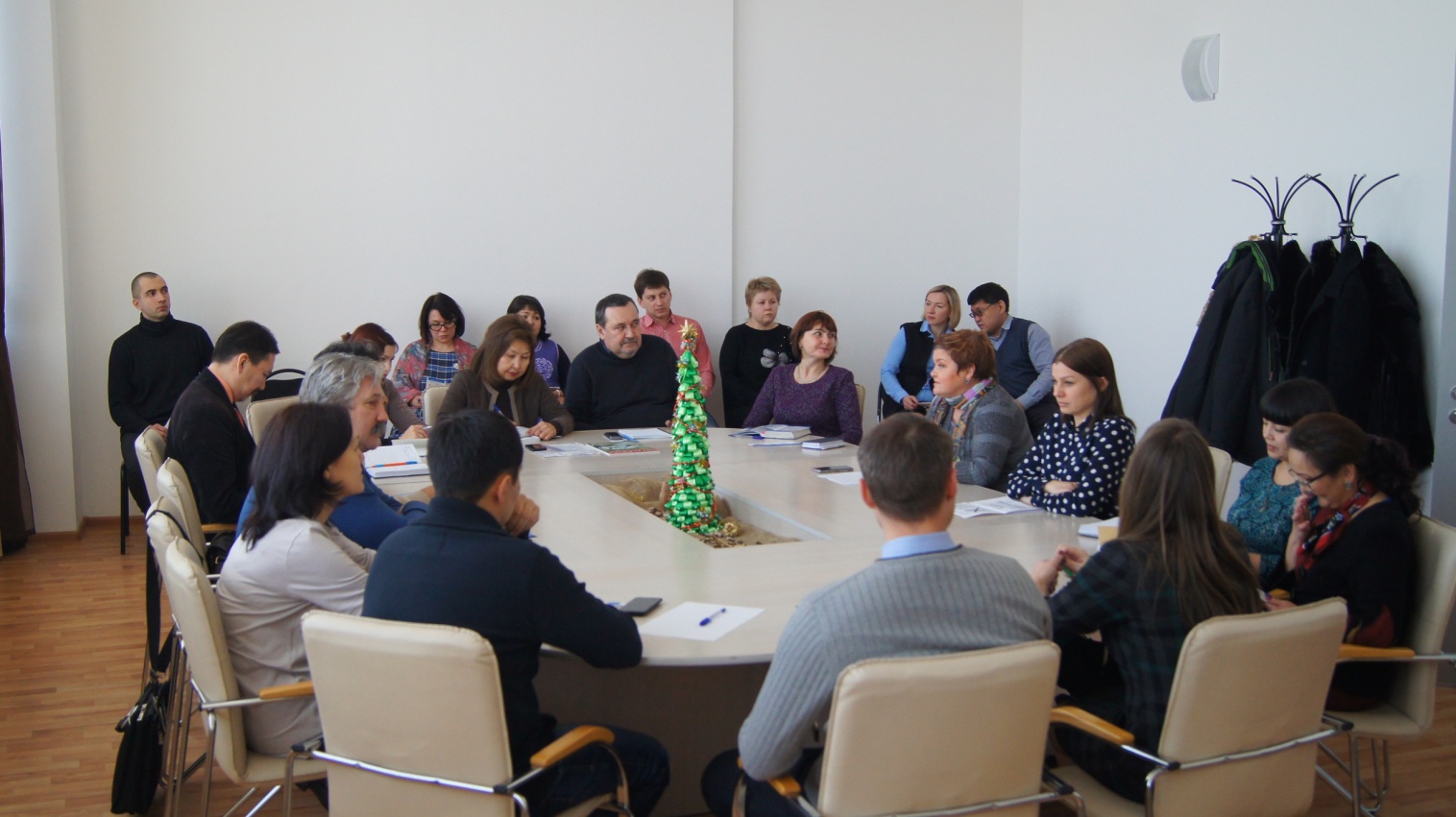 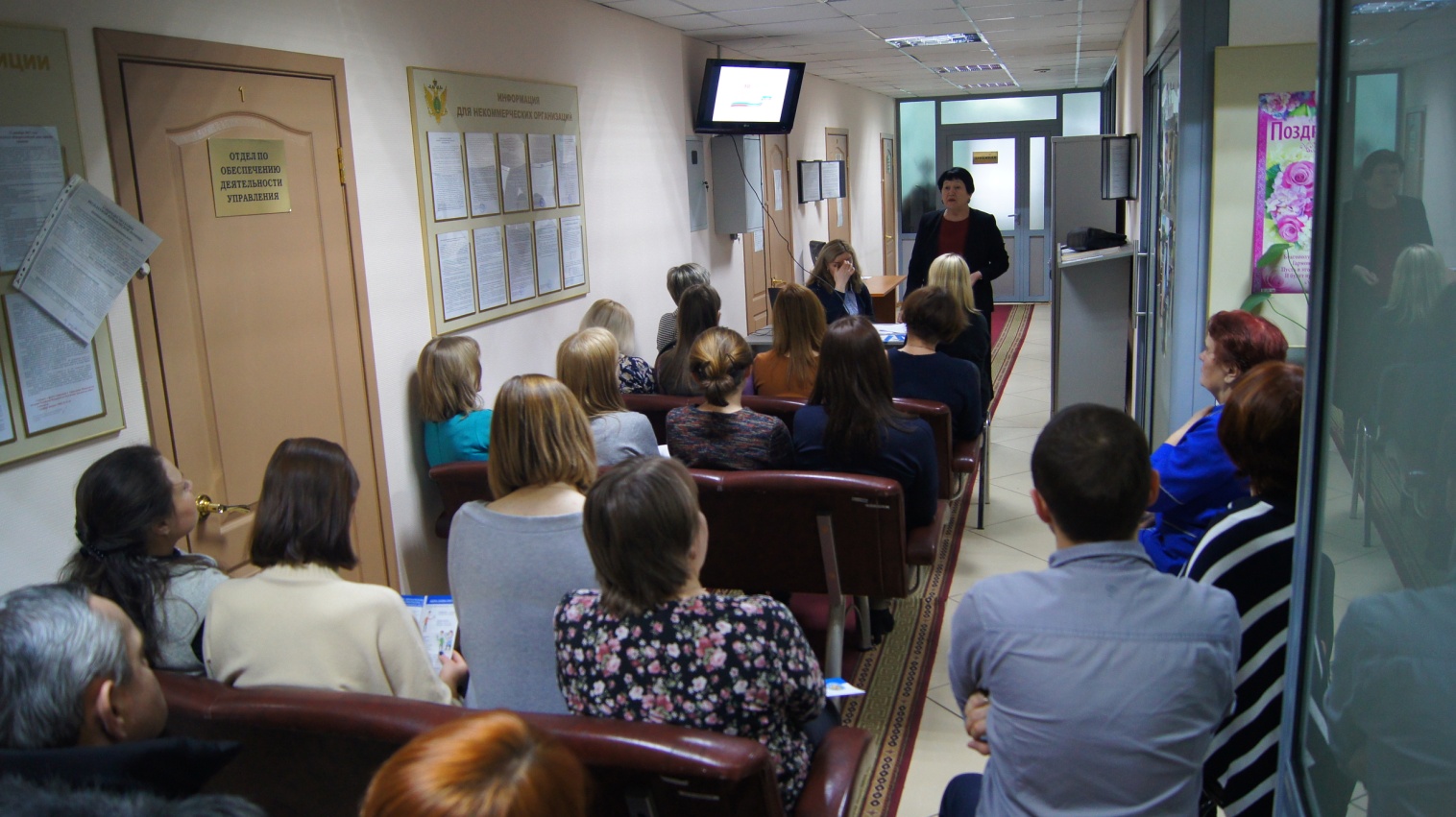 